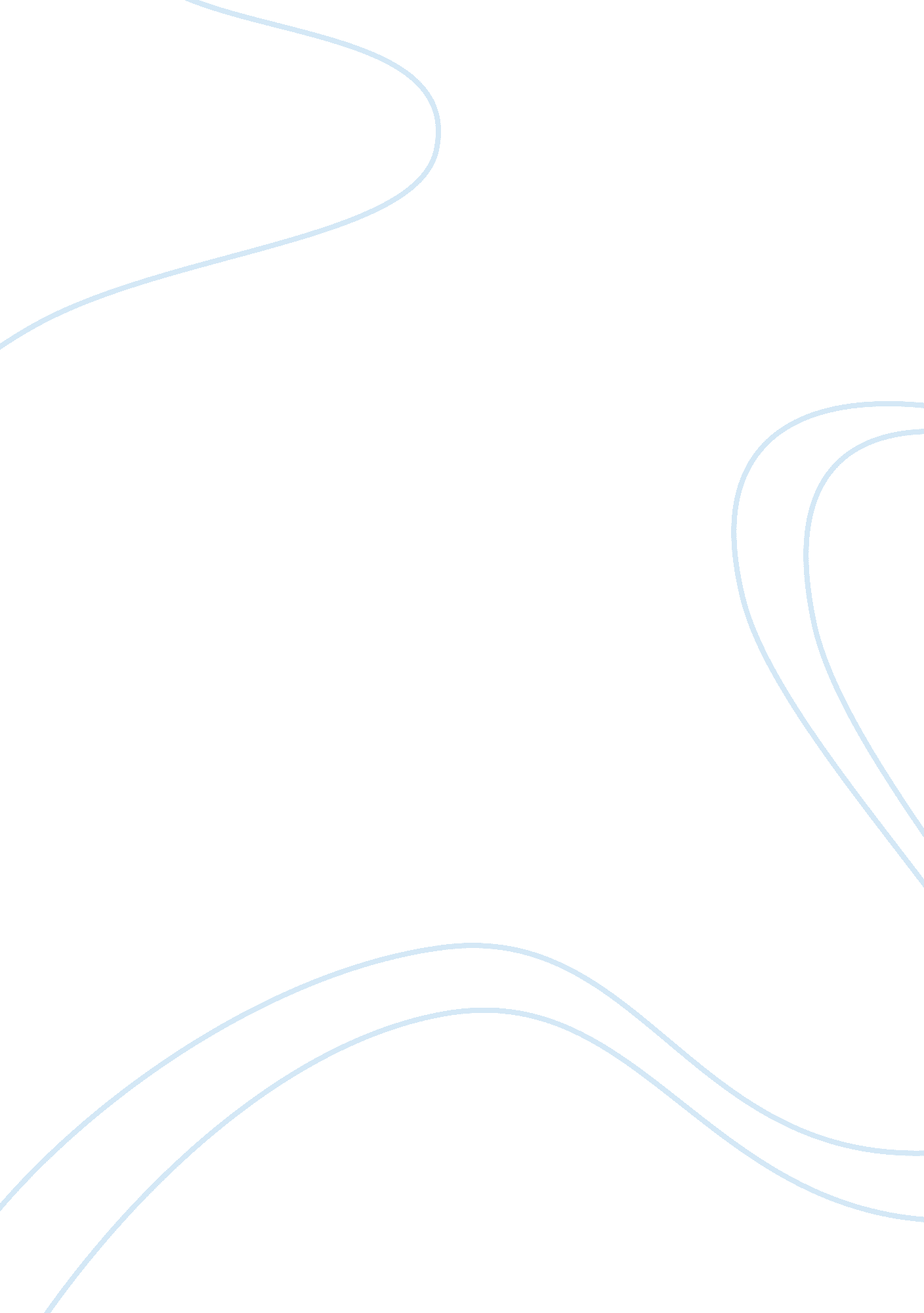 Physical exercise and immune system in the elderly: implications and importance i...Health & Medicine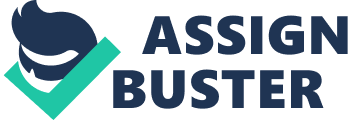 Introduction Physical exercise is seen as the main ally for health promotion, preventing and protecting the organism from several diseases ( Garber et al., 2011 ). According to World Health Organization (2018) , there is a tendency of constant growth in the elderly population in the coming year. Additionally, it is well-established that the practice of physical exercise is essential for well-being in the elderly population ( Fletcher et al., 2018 ; Lavie et al., 2019 ; Sant’Ana et al., 2020 ). Recently, the world population started the confrontation against (COVID-19), which today is the most significant public health challenge in the world ( Park, 2020 ). Its high transmission capacity, even during the asymptomatic phase and the relatively low virulence, resulted in the rapid transmission of the virus in several continents, giving it a prominent role mainly due to its capacity for easy transmission through the airways and mucous membranes, and its significant lethality ( Liu et al., 2020 ; Müller et al., 2020 ), in addition to the high mortality rate worldwide ( Huang et al., 2020 ). Determined as a pandemic (when on a large scale of severity in most parts of the world), organizations responsible for the prevention, maintenance, and treatment standards related to human health outlined some measures: social distancing ( Team, 2020 ; WHO, 2020 ). Since then, this has been the primary strategy in the fight against COVID-19 in several countries in the world ( Gasmi et al., 2020 ). As a result, the limited practice of physical exercise became a significant concern for the elderly population. According to the WHO (2020) , the elderly are considered a risk of contagion from COVID-19 due to vulnerability and death due to physiological fragility caused by the aging process. And physical exercise in this situation becomes an essential tool for the efficiency of immune function during aging ( Bartlett et al., 2018 ; Schroeder et al., 2019 ). The main cardiovascular changes associated with aging occur in the myocardium, in the sinoatrial node, and in the heart valves and blood vessels, characterizing both anatomical and functional changes ( Affiune, 2002 ; Liberman, 2005 ). The respiratory system undergoes a series of morphological and physiological changes, such as the accentuation of dorsal kyphosis, an increase in the anteroposterior diameter of the chest, a decrease in wall mobility, and atrophy of the respiratory muscles ( Powers and Howley, 2015 ). There is a progressive loss of lung function ( Ruivo et al., 2009 ), which is related to the loss of muscle mass manifested systemically, as well as the respiratory system, which occurs associated with a decrease in mobility and of thoracic compliance, with efficiency and pulmonary function ( Salicio and Botelho, 2018 ). However, physical exercise is a powerful ally for improving health ( Schroeder et al., 2019 ), as it acts efficiently on the elderly immune function. It was reflected in better systemic functioning ( Walsh and Oliver, 2016 ), mainly preventing infectious diseases ( Walsh et al., 2011 ). Thus, in sedentary individuals, the capacity of the immune system is more deficient ( Gleeson, 2004 ), but individuals who go into detraining have significant physiological losses ( Reis et al., 2017 ; Blocquiaux et al., 2020 ), mainly in the immune function ( Ferreira et al., 2020 ) increasing immunoprotective deficiencies. Physical exercise is recommended in this pandemic period, which is complicated, mainly due to the high spread index of COVID-19 ( Oliveira et al., 2020 ; Amatriain-Fernandez et al., 2020a , b ); however, there is still no consensus or recommendations in the literature on this theme for the elderly population. Thus, in this opinion, we approach the importance of physical exercise in aging to maintain or improve the immune system, to protect against possible infections such as COVID-19, as well as to discuss the potential use of some methods of neuromuscular and cardiopulmonary training, as possible interventions that can be performed during the current pandemic period. Exercise is Medicine for Health Promotion The act of staying at home without performing activities of daily living can involuntarily increase sedentary behavior and decrease the level of physical activity, which can cause negative health consequences. The reduction in levels of physical activity will decrease mechanical load, metabolic rate, and energy expenditure, resulting in decreased physical conditioning and excess energy. All of these risk factors are well-documented in the literature as they are the cause of several diseases, leading to a higher economic burden on society in the near future, besides, to be a severe public health problem ( Owen et al., 2010 ; Malm et al., 2019 ). It is well-known that a large part of the world population is very far from the minimum levels of physical exercise ( Garber et al., 2011 ) recommended by institutions responsible for organizing and filing information related to the practice of physical activities, such as the ACSM ( Katzmarzyk et al., 2019 ). However, due to the forced isolation and hypokinetic behavior experienced due to quarantine, a cascade of disastrous events can occur, such as respiratory tract infections ( Hall et al., 2020 ). A high level of physical inactivities, such as sitting for a long time, and low levels of physical activity are closely associated with increased risk of developing diseases such as depression ( Huang et al., 2020 ), cancer and type 2 diabetes ( Patterson et al., 2018 ), and coronary vascular disease and mortality ( Stamatakis et al., 2019 ). For example, a 2-week reduction in physical activity levels causes a decrease in cardiorespiratory fitness ( Bowden Davies, 2018 ) and a week of sedentary behavior, which leads to impairment in mood and depression ( Edwards and Loprinzi, 2016 ). Also, sedentary behavior, for example, screen time, is a vital risk factor for venous thromboembolism ( Kubota et al., 2018 ). However, the regular practice of physical activity and decreased levels of sedentarism are associated with reduced risk for morbidity and mortality ( Ekelund et al., 2019 ). Covid-19 causes several garve effects, such as lung damage, pneumonia ( Liu et al., 2020 ), abnormal coagulation characteristics ( Tang et al., 2020 ), and heart and kidney damage ( Chen et al., 2020 ). Thus, prevention on the part of physical activity is of great interest. In this sense, some points are important. First point, the regular practice of physical activity promotes the improvement of cardiovascular functioning ( Pinckard et al., 2019 ), coagulation and fibrinolytic homeostasis ( Lippi and Maffulli, 2009 ), and protective effects against cellular stress ( Narasimhan and Rajasekaran, 2016 ). Second point, the practice of physical activity increases cardiorespiratory conditioning ( McKenzie et al., 2012 ), as well as the immune system ( Dorneles et al., 2020 ), acting against the immunosenescence generally observed during aging ( Weyh et al., 2020 ) and thus, increasing the immune response to viral antigens, reducing the incidence of viral infections throughout life ( Campbell and Turner, 2018 ). Physical activity during aging acts by promoting the activity of the immune system, including T and B lymphocytes ( Bertucci et al., 2016 ). An example would be the release of interleukin-15 (IL-15) in muscle fibers after exercise, a crucial protein for the activation and proliferation of T and natural killer (NK) cells ( Nielsen and Pedersen, 2007 ). This release induced by physical exercise can act in favor of the immune system, due to the many protective effects caused by exercise, such as the prevention of mild inflammation generally observed in central obesity ( Collao et al., 2020 ), with a strong association with diabetes type 2 and coronary vascular disease. And finally, the practice of physical activity also plays an essential role in mental health and cognitive functioning, since exercise promotes positive effects in the prevention and relief of symptoms of depression ( Schuch et al., 2016 ), in reducing symptoms of anxiety ( Stubbs et al., 2017 ), in improving learning ( Winter et al., 2007 ), in addition to improving the cognitive functioning of the elderly ( Bangsbo et al., 2019 ). In addition, the practice of physical activity and sports provides the practitioner with greater social interaction, important for the development of a social network ( Holt et al., 2017 ). With limited social activities due to mandatory restrictions, physical and sports activities will remain considerably reduced during the outbreak of the virus. Therefore, the practice of regular physical activity is invaluable to maintain good physical and mental health when facing the current challenges imposed by COVID-19. Is the Training Status Enough as Protection Against COVID-19 Infection? COVID-19, according to Carda et al. (2020) , has different clinical manifestations that present themselves as mild, moderate, and severe. The most observed are without dyspnea and low oxygen saturation in the blood (SatO 2 ), with or without feverish spikes, loss of smell and taste; dyspnea at small and medium efforts SatO 2 94–98% and radiological signs of pneumonia; dyspnea, SatO 2 ≤93%, with the respiratory rate (RR) > 30/min, a radiological progression of the lesions, need for O 2 supplementation, possibly with non-invasive ventilation; and finally, patients require mechanical ventilation, respectively. It is already well-known that the practice of physical exercises acts as a positive measure in improving the individual’s chronic immune system ( Brolinson and Elliott, 2007 ; Ranieri et al., 2009 ; Nieman and Wentz, 2019 ; Peake, 2020 ). In the general population, many protective immune responses are impaired in old age, leading to an increased risk of infection ( Venkatraman and Fernandes, 1997 ). It is evident that a decline in the function of T cells occurs gradually, and this affects the whole immune system ( Makinodan and Kay, 1980 ; Yan et al., 2001 ; Jeurissen et al., 2003 ; Ranieri et al., 2009 ; de Assis et al., 2018 ). The immune system’s response to exercise is multifaceted, depending on its nature ( Civinski et al., 2011 ; Nieman and Wentz, 2019 ). However, its regular and systematic practice acts in the prevention and complementary treatment for chronic diseases and viral infections such as the new coronavirus ( Campbell and Turner, 2018 ; Ferreira et al., 2020 ; Halabchi et al., 2020 ; Wu et al., 2020 ; Zbinden-Foncea et al., 2020 ). It is becoming an indispensable factor in the protective effect of the immune system to respond to the threat of COVID-19 adequately. In theory, exercise should help reverse the adverse effects of aging on the immune system, increasing the production of endocrine hormones that can contribute to less accumulation of autoreactive immune cells, improving programed cell death ( Maughan et al., 2000 ; de Oliveira et al., 2010 ; Civinski et al., 2011 ). Besides, initial reports on COVID-19 show that elderly comorbidities are more likely to develop severe complications after COVID-19 infection and have an increased risk of mortality ( Emami et al., 2020 ). These observations indirectly indicate that low fitness, obesity, and an altered immune system can be harmful to an individual exposed to the coronavirus, SARS-CoV-2. The effects of COVID-19 on patients with obesity have not been well-described; however, several reports have identified obesity as a risk factor for hospitalization ( Dietz and Santos-Burgoa, 2020 ). Exercise, Immunosuppression, and Possible Risks for COVID-19 Infection Starting a sudden state of confinement implies a change in the lifestyle of the population. These lifestyles and behaviors, in many cases, include a certain level of physical activity and exercise to maintain a good state of health ( Jiménez-Pavón et al., 2020 ) to counteract the negative consequences of certain diseases ( Sugiyama et al., 2008 ) or even to ensure active aging, reducing the risk of frailty, and illnesses associated with aging ( Biswas et al., 2015 ; Fletcher et al., 2018 ). Exercise is considered beneficial based on epidemiological evidence in disease prevention ( Decoster et al., 2005 ; Kaminsky et al., 2019 ; Rognmo and Wisløff, 2019 ; Hall et al., 2020 ). In this sense, the saving older woman deserves special attention since physical activity and exercise have an impact on the harmful effects of Aging ( Ranieri et al., 2009 ; Owen et al., 2010 ; ACSM, 2020 ) not being lifestyle change is convenient. The main question that permeates in the health area regarding the practice of physical exercise is whether it is adequate and responds positively to the viral respiratory tract epidemic or not ( Halabchi et al., 2020 ). In an integrative review on precautions and recommendations for the practice of physical exercise in the face of COVID-19, Nogueira et al. (2020) found that physical activity performed with moderate intensity has positive effects on the responses of the immune system against respiratory infections viral and is associated with several anti-influenza benefits, including reduced risk and increased rates of vaccine efficacy. Miles (2009) stated that exercises with moderate intensity could increase the count of neutrophil cells, NK, and the increase in salivary IgA concentrations. In addition to increasing hormones of stress-reducing excessive inflammation and leading to increased immunity against viral infections by altering the responses of Th1/Th2 cells, influencing the immune response. Thus, the benefits of regular physical activity improve immune function, reduce the risk, duration, or severity of viral infections ( ACSM, 2020 ; Hall et al., 2020 ). Old Training Methods as New Proposals of Home-Based Exercise Interventions Regarding the regular practice of physical exercises, it is well-established that regular physical training is important for improving neuromuscular ( Fragala et al., 2019 ), cardiovascular ( Lavie et al., 2015 ) and cardiorespiratory capacities ( Ferreira, 2017 ), cognitive function ( Northey et al., 2018 ), and thus generating several other systemic improvements in older people ( Nelson et al., 2007 ; Fletcher et al., 2018 ). Neuromuscular training enables more significant muscle responses to support the different functional capacities of this population ( Fragala et al., 2019 ). Also, improvement of aerobic capacity is essential for the aging process ( Molmen et al., 2012 ), enabling greater cardiovascular ( Soares-Miranda et al., 2014 ), and cardiorespiratory functioning ( Ferreira et al., 2012 ). Public health entities consider the elderly as a risk group during the COVID-19 pandemic. It is not recommended that they go to clubs, gyms, squares, and other locations to practice physical exercise, which can also aggravate ( Mitchell et al., 2019 ). However, in a period when social distance has recommended in all nations, the practice of physical exercises that do not require specific places and/or devices seems to be a positive and essential proposal in times of extreme health care, thus making it possible to maintain or gain physical conditioning ( Nelson et al., 2007 ). However, physical exercises using body weight can be an efficient strategy for the elderly. Regarding the exercise intensity, the American College of Sports Medicine (ACSM) recommends moderate intensity with 150–300 min per week ( ACSM, 2020 ). But it seems that high-intensity interval training (HIIT) with 75 min weekly, that is, short periods of length, can be a great strategy to achieve optimal levels of immunity in the elderly ( Nieman et al., 1993 ; Nemoto et al., 2007 ; Adamson et al., 2019 ). Using bodyweight exercises can also be an option of HIIT composed by sets of short stimuli (below 1 min) or few repetitions (up to 12 repetitions) but with higher execution speeds (according to motor capacity). However, following these guidelines, HIIT, with up to 10 min (total volume), can be an effective strategy for positive physiological adaptations in older people ( Tjønna et al., 2018 ). Besides, HIIT of short volume does not seem to promote damage to the clinical status of elderly individuals, as soon as it does not seem to negatively affect the immune system ( Taylor et al., 2019 ). The recovery time, to preserve the body from physiological stress, using intervals longer than the stimuli is more beneficial to the body (e. g., 1: 2; 1: 3; 1: 4; Winett and Ogletree, 2019 ). However, it is necessary to monitor the intensity during and after the training sessions mainly. Thus, the subjective perception of effort (SPE) is more indicated to be used during the practice of exercise, even for older people ( Borg, 1982 ), as well as percentages of heart rate (HR; Tanaka and Melo, 2001 ), to achieve the better intensity control. In HIIT, monitoring by PSE can offer better responses ( Laursen and Buchheit, 2019 ). Regarding the training monitoring, the use of the OMNI-RES scale can be an excellent tool to control intensity ( Silva-Grigoletto et al., 2013 ). For the elderly, another factor that may offer inefficiency of training monitoring is the use of medications that interferes in cardiac behavior, such as beta-blockers, widespread in this population ( Taylor et al., 2019 ). Additionally, the practice of exercises to improve overall health condition, the control of training responses (internal load) is important to avoid possible stresses and negative effects on the immune system ( Meeusen et al., 2013 ), mainly in elderly individuals ( Nieman et al., 1993 ). Therefore, the method of monitoring internal load through SPE ( Foster et al., 2001 ) is effective and can be an important ally in preventing metabolic stress, which directly interferes with the immune functions ( Joisten et al., 2019 ). Another important method of monitoring the internal load is through the baseline HR, where constant changes (for more) of the baseline HR values can be considered probable stress and, thus, changes in training prescription must be done ( Schneider et al., 2018 ). Conclusion Staying physically active during social restriction is essential in promoting health and preventing future chronic conditions resulting from a sedentary lifestyle. In this period of social isolation, medical care and vital social services must be a priority. Thus, the prevention of physical and mental suffering should be a priority on the part of governments and public health authorities, encouraging the maintenance of physical activity during the COVID-19 pandemic. Summarizing, all physical activity is beneficial, and any practice is better than doing nothing. It is also essential to reduce the sedentary lifestyle and accumulate at least 150 min of moderate-intensity physical activity or 75 min of vigorous-intensity physical activity per week is mandatory. Author Contributions FS, LS, and SM developed the study concept and wrote the first draft of the manuscript, and the later drafts of the manuscript were adjusted by FS, LS, EM-R, TY, CI, HB, JV, and SM in collaboration. All authors contributed to the article and approved the submitted version. Funding Sergio Machado was supported by a grant from Carlos Chagas Foundation for the Research Support in Rio de Janeiro (FAPERJ), Young Scientists from the State of Rio de Janeiro, E-26/203. 295/2017. Conflict of Interest The authors declare that the research was conducted in the absence of any commercial or financial relationships that could be construed as a potential conflict of interest. Acknowledgments Postgraduate Program in Physical Education, Federal University of Juiz de Fora, Juiz de Fora, Brazil. For the scholarship to the researcher and Ph. D. student in Physical Education Leandro de Oliveira Sant’Ana. References ACSM (2020). Staying physically active during the COVID-19 pandemic. Available at: https://www. acsm. org/read-research/newsroom/news-releases/news-detail/2020/03/16/staying-physically-active-during-covid-19-pandemic Google Scholar Adamson, S., Kavaliauskas, M., Yamagishi, T., Phillips, S., Lorimer, R., and Babraj, J. (2019). Extremely short duration sprint interval training improves vascular health in older adults. Sport Sci. Health 15, 123–131. doi: 10. 1007/s11332-018-0498-2 CrossRef Full Text | Google Scholar Affiune, A. (2002). “ Cardivascular aging EV Freitas” in Geriatrics and gerontology treaty . eds. L. Py, A. L. Néri, F. A. X. Cançado, M. L. Gorzoni, and S. M. Rocha (Rio de Janeiro: Guanabara Koogan), 28–32. Google Scholar Amatriain-Fernandez, S., Gronwald, T., Murillo-Rodriguez, E., Imperatori, C., Solano, A. F., Latini, A., et al. (2020a). Physical exercise potentials against viral diseases like COVID-19 in the elderly. Front. Med . 7: 379. doi: 10. 3389/fmed. 2020. 00379 CrossRef Full Text | Google Scholar Amatriain-Fernandez, S., Murillo-Rodriguez, E. S., Gronwald, T., Machado, S., and Budde, H. (2020b). Benefits of physical activity and physical exercise in the time of pandemic. Psychol. Trauma 12, S264–S266. doi: 10. 1037/tra0000643 CrossRef Full Text | Google Scholar Bangsbo, J., Blackwell, J., Boraxbekk, C. -J., Caserotti, P., Dela, F., Evans, A. B., et al. (2019). Copenhagen consensus statement 2019: physical activity and aging. Br. J. Sports Med. 53, 856–858. doi: 10. 1136/bjsports-2018-100451 PubMed Abstract | CrossRef Full Text | Google Scholar Bartlett, D. B., Willis, L. H., Slentz, C. A., Hoselton, A., Kelly, L., Huebner, J. L., et al. (2018). Ten weeks of high-intensity interval walk training is associated with reduced disease activity and improved innate immune function in older adults with rheumatoid arthritis: a pilot study. Arthritis Res. Ther. 20: 127. doi: 10. 1186/s13075-018-1624-x PubMed Abstract | CrossRef Full Text | Google Scholar Bertucci, A., Smilenov, L. B., Turner, H. C., Amundson, S. A., and Brenner, D. J. (2016). In vitro rabbit measurement of dose rate effects on radiation induction of micronuclei in human peripheral blood lymphocytes. Radiat. Environ. Biophys. 55, 53–59. doi: 10. 1007/s00411-015-0628-z PubMed Abstract | CrossRef Full Text | Google Scholar Biswas, A., Oh, P. I., Faulkner, G. E., Bajaj, R. R., Silver, M. A., Mitchell, M. S., et al. (2015). Sedentary time and its association with risk for disease incidence, mortality, and hospitalization in adults a systematic review and meta-analysis. Ann. Intern. Med. 162, 123–132. doi: 10. 7326/M14-1651 CrossRef Full Text | Google Scholar Blocquiaux, S., Gorski, T., Van Roie, E., Ramaekers, M., Van Thienen, R., Nielens, H., et al. (2020). The effect of resistance training, detraining and retraining on muscle strength and power, myofibre size, satellite cells, and myonuclei in older men. Exp. Gerontol. 133: 110860. doi: 10. 1016/j. exger. 2020. 110897 PubMed Abstract | CrossRef Full Text | Google Scholar Borg, G. A. V. (1982). Psychophysical bases of perceived exertion. Med. Sci. Sports Exerc. 14, 377–381. PubMed Abstract | Google Scholar Bowden Davies, K. A. (2018). Physical inactivity and sedentary time: impact on metabolic health and development of type 2 diabetes. The University of Liverpool. Google Scholar Brolinson, P. G., and Elliott, D. (2007). Exercise and the immune system. Clin. Sports Med. 26, 311–319. doi: 10. 1016/j. csm. 2007. 04. 011 CrossRef Full Text | Google Scholar Campbell, J. P., and Turner, J. E. (2018). Debunking the myth of exercise-induced immune suppression: redefining the impact of exercise on immunological health across the lifespan. Front. Immunol. 9: 648. doi: 10. 3389/fimmu. 2018. 00648 PubMed Abstract | CrossRef Full Text | Google Scholar Carda, S., Invernizzi, M., Bavikatte, G., Bensmaïl, D., Bianchi, F., Deltombe, T., et al. (2020). The role of physical and rehabilitation medicine in the COVID-19 pandemic: the clinician’s view. Ann. Phys. Rehabil. Med. 18, S1877–S0657. doi: 10. 1016/j. rehab. 2020. 04. 001 PubMed Abstract | CrossRef Full Text | Google Scholar Chen, N., Zhou, M., Dong, X., Qu, J., Gong, F., Han, Y., et al. (2020). Epidemiological and clinical characteristics of 99 cases of 2019 novel coronavirus pneumonia in Wuhan, China: a descriptive study. Lancet 395, 507–513. doi: 10. 1016/S0140-6736(20)30211-7 PubMed Abstract | CrossRef Full Text | Google Scholar Civinski, C., Montibeller, A., and de Oliveira, A. L. (2011). The importance of physical exercise in aging. Rev. Unifebe 9, 163–175. Google Scholar Collao, N., Rada, I., Francaux, M., Deldicque, L., and Zbinden-Foncea, H. (2020). Anti-inflammatory effect of exercise mediated by toll-like receptor regulation in innate immune cells-a review: anti-inflammatory effect of exercise mediated by toll-like receptor regulation in innate immune cells. Int. Rev. Immunol. 39, 39–52. doi: 10. 1080/08830185. 2019. 1682569 PubMed Abstract | CrossRef Full Text | Google Scholar De Assis, C. C. A., da Silva, J. A. S., Paiva, J. T. S., Couto, L. B., de Souza, S. S. F., and de Campos, L. P. F. (2018). Diseases and risks to the health of the elderly related to the cardiovascular system: arterial hypertension and stroke. Biolog. Health 8. Google Scholar Decoster, L. C., Cleland, J., Altieri, C., and Russell, P. (2005). The effects of hamstring stretching on range of motion: a systematic literature review. J. Orthop. Sports Phys. Ther. 35, 377–387. doi: 10. 2519/jospt. 2005. 35. 6. 377 PubMed Abstract | CrossRef Full Text | Google Scholar de Oliveira, M. S., Rezende, P. C., and de Moraes, R. C. S. (2010). Cardiovascular aging and cardiovascular deseasein elderly. Google Scholar Dietz, W., and Santos-Burgoa, C. (2020). Obesity and its implications for COVID-19 mortality. Obesity 28: 1005 doi: 10. 1002/oby. 22818 PubMed Abstract | CrossRef Full Text | Google Scholar Dorneles, G. P., dos Passos, A. A. Z., Romão, P. R. T., and Peres, A. (2020). New insights about regulatory T cells distribution and function with exercise: the role of immunometabolism. Curr. Pharm. Des. 26, 979–990. doi: 10. 2174/1381612826666200305125210 PubMed Abstract | CrossRef Full Text | Google Scholar Edwards, M. K., and Loprinzi, P. D. (2016). Experimentally increasing sedentary behavior results in increased anxiety in an active young adult population. J. Affect. Disord. 204, 166–173. doi: 10. 1016/j. jad. 2016. 06. 045 PubMed Abstract | CrossRef Full Text | Google Scholar Ekelund, U., Tarp, J., Steene-Johannessen, J., Hansen, B. H., Jefferis, B., Fagerland, M. W., et al. (2019). Dose-response associations between accelerometry measured physical activity and sedentary time and all-cause mortality: a systematic review and harmonized meta-analysis. BMJ 366: l4570. doi: 10. 1136/bmj. l4570 PubMed Abstract | CrossRef Full Text | Google Scholar Emami, A., Javanmardi, F., Pirbonyeh, N., and Akbari, A. (2020). Prevalence of underlying diseases in hospitalized patients with COVID-19: a systematic review and meta-analysis. Arch. Acad. Emerg. Med. 8: e35. Google Scholar Ferreira, J. M. (2017). Indicadores de qualidade na atenção primária á saúde no Brasil: uma revisão integrativa. Revista Ciência Plural 3, 45–68. Google Scholar Ferreira, M. J., Irigoyen, M. C., Consolim-Colombo, F., Saraiva, J. F. K., and De Angelis, K. (2020). Physically active life as a coping measure to COVID-19. Braz. Arch. of Cardiol . doi: 10. 36660/abc. 20200235 CrossRef Full Text | Google Scholar Ferreira, O. G. L., Maciel, S. C., Costa, S. M. G., Silva, A. O., and Moreira, M. (2012). Active aging and its relationship to functional independence. Texto e Contexto Enferm. 21, 513–518. Google Scholar Fletcher, G. F., Landolfo, C., Niebauer, J., Ozemek, C., Arena, R., and Lavie, C. J. (2018). Promoting physical activity and exercise: JACC health promotion series. J. Am. Coll. Cardiol. 72, 1622–1639. doi: 10. 1016/j. jacc. 2018. 08. 2141 PubMed Abstract | CrossRef Full Text | Google Scholar Foster, C., Florhaug, J. A., Franklin, J., Gottschall, L., Hrovatin, L. A., Parker, S., et al. (2001). A new approach to monitoring exercise training. J. Strength Cond. Res. 15, 109–115. doi: 10. 1519/00124278-200102000-00019 PubMed Abstract | CrossRef Full Text | Google Scholar Fragala, M. S., Cadore, E. L., Dorgo, S., Izquierdo, M., Kraemer, W. J., Peterson, M. D., et al. (2019). Resistance training for older adults: a position statement from the national strength and conditioning association. J. Strength Cond. Res. 33, 2019–2052. doi: 10. 1519/JSC. 0000000000003230 PubMed Abstract | CrossRef Full Text | Google Scholar Garber, C. E., Blissmer, B., Deschenes, M. R., Franklin, B. A., Lamonte, M. J., Lee, I. -M., et al. (2011). Quantity and quality of exercise for developing and maintaining cardiorespiratory, musculoskeletal, and neuromotor fitness in apparently healthy adults. Med. Sci. Sports Exerc. 43, 1334–1359. doi: 10. 1249/MSS. 0b013e318213fefb PubMed Abstract | CrossRef Full Text | Google Scholar Gasmi, A., Noor, S., Tippairote, T., Dadar, M., Menzel, A., and Bjørklund, G. (2020). Individual risk management strategy and potential therapeutic options for the COVID-19 pandemic. Clin. Immunol. 215: 108409. doi: 10. 1016/j. clim. 2020. 108409 PubMed Abstract | CrossRef Full Text | Google Scholar Gleeson, M. (2004). Immune function and exercise. Eur. J. Sport Sci. 4, 52–66. doi: 10. 1080/17461390400074304 CrossRef Full Text | Google Scholar Halabchi, F., Ahmadinejad, Z., and Selk-Ghaffari, M. (2020). COVID-19 epidemic: exercise or not to exercise; that is the question! Asian J. Sports Med. 11. doi: 10. 5812/asjsm. 102630 CrossRef Full Text | Google Scholar Hall, G., Laddu, D. R., Phillips, S. A., Lavie, C. J., and Arena, R. (2020). A tale of two pandemics: how will COVID-19 and global trends in physical inactivity and sedentary behavior affect one another? Prog. Cardiovasc. Dis. doi: 10. 1016/j. pcad. 2020. 04. 005 [Epub ahead of print] PubMed Abstract | CrossRef Full Text | Google Scholar Holt, J., Anderson, G. E., and Robinson, B. (2017). Functional training device. Google Patents. Google Scholar Huang, H., Fan, C., Li, M., Nie, H. -L., Wang, F. -B., Wang, H., et al. (2020). COVID-19: a call for physical scientists and engineers. ACS Nano 14, 3747–3754. doi: 10. 1021/acsnano. 0c02618 PubMed Abstract | CrossRef Full Text | Google Scholar Jeurissen, A., Bossuyt, X., Ceuppens, J., and Hespel, P. (2003). Effecten van fysieke inspanning op het immuunstelsel. Ned. Tijdschr. Geneeskd. 147, 1347–1351. Google Scholar Jiménez-Pavón, D., Carbonell-Baeza, A., and Lavie, C. J. (2020). Physical exercise as a therapy to fight against the mental and physical consequences of COVID-19 quarantine: special focus in older people. Prog. Cardiovasc. Dis. 63, 386–388. doi: 10. 1016/j. pcad. 2020. 03. 009 PubMed Abstract | CrossRef Full Text | Google Scholar Joisten, N., Rademacher, A., Bloch, W., Schenk, A., Oberste, M., Dalgas, U., et al. (2019). Influence of different rehabilitative aerobic exercise programs on (anti) inflammatory immune signaling, cognitive and functional capacity in persons with MS study protocol of a randomized controlled trial. BMC Neurol. 19: 37. doi: 10. 1186/s12883-019-1267-9 PubMed Abstract | CrossRef Full Text | Google Scholar Kaminsky, L. A., Arena, R., Ellingsen, Ø., Harber, M. P., Myers, J., Ozemek, C., et al. (2019). Cardiorespiratory fitness and cardiovascular disease—the past, present, and future. Prog. Cardiovasc. Dis. 62, 86–93. doi: 10. 1016/j. pcad. 2019. 01. 002 PubMed Abstract | CrossRef Full Text | Google Scholar Katzmarzyk, P. T., Powell, K. E., Jakicic, J. M., Troiano, R. P., Piercy, K., Tennant, B., et al. (2019). Sedentary behavior and health: update from the 2018 physical activity guidelines advisory committee. Med. Sci. Sports Exerc. 51: 1227. doi: 10. 1249/MSS. 0000000000001935 PubMed Abstract | CrossRef Full Text | Google Scholar Kubota, Y., Sohn, J., and Kawaguchi, Y. (2018). Large volume electron microscopy and neural microcircuit analysis. Front. Neural Circuits 12: 98. doi: 10. 3389/fncir. 2018. 00098 PubMed Abstract | CrossRef Full Text | Google Scholar Laursen, P., and Buchheit, M. (2019). Science and application of high-intensity interval training . Human Kinetics. Google Scholar Lavie, C. J., Arena, R., Swift, D. L., Johannsen, N. M., Sui, X., Lee, D., et al. (2015). Exercise and the cardiovascular system: clinical science and cardiovascular outcomes. Circ. Res. 117, 207–219. doi: 10. 1161/CIRCRESAHA. 117. 305205 PubMed Abstract | CrossRef Full Text | Google Scholar Lavie, C. J., Ozemek, C., Carbone, S., Katzmarzyk, P. T., and Blair, S. N. (2019). Sedentary behavior, exercise, and cardiovascular health. Circ. Res . 124, 799–815. doi: 10. 1161/CIRCRESAHA. 118. 312669 CrossRef Full Text | Google Scholar Liberman, A. (2005). “ Diagnostic and therapeutic peculiarities in the elderly: heart disease in specific populations and situations” in SOCESP Cardiology treaty . Sao Paulo: Manole, 1409–1425. Google Scholar Lippi, G., and Maffulli, N. (2009). Biological influence of physical exercise on hemostasis. Semin. Thromb. Hemost. 35, 269–276. doi: 10. 1055/s-0029-1222605 PubMed Abstract | CrossRef Full Text | Google Scholar Liu, Y., Gayle, A. A., Wilder-Smith, A., and Rocklöv, J. (2020). The reproductive number of COVID-19 is higher compared to the SARS coronavirus. J. Travel Med. 27: taaa021. doi: 10. 1093/jtm/taaa021 PubMed Abstract | CrossRef Full Text | Google Scholar Makinodan, T., and Kay, M. M. B. (1980). Age influence on the immune system. Adv. Immunol. 29, 287–330. doi: 10. 1016/s0065-2776(08)60047-4 PubMed Abstract | CrossRef Full Text | Google Scholar Malm, C., Jakobsson, J., and Isaksson, A. (2019). Physical activity and sports real health benefits: a review with insight into the public health of Sweden. Sports 7: 127. doi: 10. 3390/sports7050127 CrossRef Full Text | Google Scholar Maughan, R., Gleeson, M., and Greenhaff, P. L. (2000). Bioquímica do exercício e do treinamento . Brazil: Manole. Google Scholar McKenzie, J. F., Neiger, B. L., and Thackeray, R. (2012). Planning, implementing, and evaluating health promotion programs: A primer. 6th Edn . San Francisco, CA: Benjamin Cummings. Google Scholar Meeusen, R., Duclos, M., Foster, C., Fry, A., Gleeson, M., Nieman, D., et al. (2013). Prevention, diagnosis, and treatment of the overtraining syndrome: joint consensus statement of the european college of sport science (ECSS) and the american college of sports medicine (ACSM). Eur. J. Sport Sci. 13, 1–24. doi: 10. 1249/MSS. 0b013e318279a10a PubMed Abstract | CrossRef Full Text | Google Scholar Miles, M. P. (2009). Moving toward solid ground on exercise and immune defense against viral infections. Exerc. Sport Sci. Rev. 37: 155. doi: 10. 1097/JES. 0b013e3181b7ba03 PubMed Abstract | CrossRef Full Text | Google Scholar Mitchell, J. H., Levine, B. D., and McGuire, D. K. (2019). The Dallas bed rest and training study: revisited after 50 years. Circulation 140, 1293–1295. doi: 10. 1161/CIRCULATIONAHA. 119. 041046 PubMed Abstract | CrossRef Full Text | Google Scholar Molmen, H. E., Wisloff, U., Aamot, I. L., Stoylen, A., and Ingul, C. B. (2012). Aerobic interval training compensates age-related decline in cardiac function. Scand. Cardiovasc. J. 46, 163–171. doi: 10. 3109/14017431. 2012. 660192 PubMed Abstract | CrossRef Full Text | Google Scholar Müller, O., Neuhann, F., and Razum, O. (2020). Epidemiology and control of COVID-19. Dtsch. Med. Wochenschr. 145, 670–674. doi: 10. 1055/a-1162-1987 PubMed Abstract | CrossRef Full Text | Google Scholar Narasimhan, M., and Rajasekaran, N. S. (2016). Exercise, Nrf2, and antioxidant signaling in cardiac aging. Front. Physiol. 7: 241. doi: 10. 3389/fphys. 2016. 00241 CrossRef Full Text | Google Scholar Nelson, M. E., Rejeski, W. J., Blair, S. N., Duncan, P. W., Judge, J. O., King, A. C., et al. (2007). Physical activity and public health in older adults: recommendation from the American college of sports medicine and the American heart association. Circulation 116: 1094. doi: 10. 1249/mss. 0b013e3180616aa2 PubMed Abstract | CrossRef Full Text | Google Scholar Nemoto, K., Gen-no, H., Masuki, S., Okazaki, K., and Nose, H. (2007). Effects of high-intensity interval walking training on physical fitness and blood pressure in middle-aged and older people. Mayo Clin. Proc. 82, 803–811. doi: 10. 4065/82. 7. 803 CrossRef Full Text | Google Scholar Nielsen, A. R., and Pedersen, B. K. (2007). The biological roles of exercise-induced cytokines: IL-6, IL-8, and IL-15. Appl. Physiol. Nutr. Metab. 32, 833–839. doi: 10. 1139/H07-054 PubMed Abstract | CrossRef Full Text | Google Scholar Nieman, D., Henson, D. R. U., Gusewitch, G., Warren, B., Dotson, R., Butterworth, D., et al. (1993). Physical activity and immune function in elderly women. Med. Sci. Sports Exerc. 25, 823–831. doi: 10. 1249/00005768-199307000-00011 PubMed Abstract | CrossRef Full Text | Google Scholar Nieman, D. C., and Wentz, L. M. (2019). The compelling link between physical activity and the body’s defense system. J. Sport Health Sci. 8, 201–217. doi: 10. 1016/j. jshs. 2018. 09. 009 PubMed Abstract | CrossRef Full Text | Google Scholar Nogueira, C. J., Cortez, A. C. L., de Oliveira Leal, S. M., and Dantas, E. H. M. (2020). Precautions and recommendations for the practice of physical exercise in the face of COVID-19: an integrative review. Google Scholar Northey, J. M., Cherbuin, N., Pumpa, K. L., Smee, D. J., and Rattray, B. (2018). Exercise interventions for cognitive function in adults older than 50: a systematic review with meta-analysis. Br. J. Sports Med. 52, 154–160. doi: 10. 1136/bjsports-2016-096587 PubMed Abstract | CrossRef Full Text | Google Scholar Owen, N., Sparling, P. B., Healy, G. N., Dunstan, D. W., and Matthews, C. E. (2010). Sedentary behavior: emerging evidence for a new health risk. Mayo Clin. Proc. 85, 1138–1141. doi: 10. 4065/mcp. 2010. 0444 PubMed Abstract | CrossRef Full Text | Google Scholar Oliveira Neto, L., Elsangedy, H. M., Tavares, V. D. O., Teixeira, C. V. L. S., Behm, D. G., and Da Silva-Grigoletto, M. E. (2020). #TrainingInHome - training at home during the COVID-19 (SARS-CoV-2) pandemic: physiological and behavioral approach. Rev. Bras. Fisiol. Exerc. 19. doi: 10. 33233/rbfe. v19i2. 4006 [Epub ahead of print] CrossRef Full Text | Google Scholar Park, S. E. (2020). Epidemiology, virology, and clinical features of severe acute respiratory syndrome-coronavirus-2 (SARS-CoV-2; coronavirus disease-19). Clin. Exp. Pediatr. 63, 119–124. doi: 10. 3345/cep. 2020. 00493 PubMed Abstract | CrossRef Full Text | Google Scholar Patterson, R., McNamara, E., Tainio, M., de Sá, T. H., Smith, A. D., Sharp, S. J., et al. (2018). Sedentary behavior and risk of all-cause, cardiovascular and cancer mortality, and incident type 2 diabetes: A systematic review and dose-response meta-analysis . Springer. Google Scholar Peake, J. (2020). “ Interrelations between acute and chronic exercise stress and the immune and endocrine systems” in Endocrinology of physical activity and sport . United States of America: Springer, 249–266. Google Scholar Pinckard, K., Baskin, K. K., and Stanford, K. I. (2019). Effects of exercise to improve cardiovascular health. Front. Cardiovasc. Med. 6: 69. doi: 10. 3389/fcvm. 2019. 00069 CrossRef Full Text | Google Scholar Powers, S. K., and Howley, E. T. (2015). Exercise physiology: Theory and application to fitness and performance . Vol. 9. McGraw-Hill Education. Google Scholar Ranieri, M., Megna, M., Lancioni, G. E., Jirillo, E., Amico, A. P., Nardulli, M., et al. (2009). Physical exercise and the immune system. Int. J. Immunopathol. Pharmacol. 22, 29–32. doi: 10. 1177/03946320090220S306 PubMed Abstract | CrossRef Full Text | Google Scholar Reis, A. D., Garcia, J. B. S., Diniz, R. R., Silva-Filho, A. C., Dias, C. J., Leite, R. D., et al. (2017). Effect of exercise training and detraining in autonomic modulation and cardiorespiratory fitness in breast cancer survivors. J. Sports Med. Phys. Fitness 57, 1062–1068. doi: 10. 23736/S0022-4707. 17. 07012-8 CrossRef Full Text | Google Scholar Rognmo, Ø., and Wisløff, U. (2019). “ Exercise is medicine” in Progress in cardiovascular diseases . Vol. 62. W. B. Saunders, 85. Google Scholar Ruivo, S., Viana, P., Martins, C., and Baeta, C. (2009). Lung function: comparison of respiratory function between healthy adults and the elderly. Rev. Port. Pneumol . 15, 629–653. Google Scholar Salicio, M. A., and Botelho, C. (2018). Evaluation of the pulmonary function, levels of exhausted carbon monoxide, and oxidative stress in older people in physical exercises in the dry and rain period in the city of CUIABÁ-MT. Transdisciplinary Health Seminar, 01. Google Scholar Sant’Ana, L. O., Scartoni, F. R., Portilho, L. F., Scudese, E., de Oliveira, C. Q., and Senna, G. W. (2020). Comparison of cardiovascular variables in active elderly people in different physical modalities. Braz. J. Exerc. Physiol. 18, 186–194. doi: 10. 33233/rbfe. v18i4. 3232 CrossRef Full Text | Google Scholar Schneider, C., Hanakam, F., Wiewelhove, T., Döweling, A., Kellmann, M., Meyer, T., et al. (2018). Heart rate monitoring in team sports a conceptual framework for contextualizing heart rate measures for training and recovery prescriptions. Front. Physiol. 9: 639. doi: 10. 3389/fphys. 2018. 00639 PubMed Abstract | CrossRef Full Text | Google Scholar Schroeder, E. C., Franke, W. D., Sharp, R. L., and Lee, D. (2019). Comparative effectiveness of aerobic, resistance, and combined training on cardiovascular disease risk factors. PLoS One 14: e0210292. doi: 10. 1371/journal. pone. 0210292 CrossRef Full Text | Google Scholar Schuch, F. B., Deslandes, A. C., Stubbs, B., Gosmann, N. P., da Silva, C. T. B., and de Almeida Fleck, M. P. (2016). Neurobiological effects of exercise on major depressive disorder: a systematic review. Neurosci. Biobehav. Rev. 61, 1–11. doi: 10. 1016/j. neubiorev. 2015. 11. 012 PubMed Abstract | CrossRef Full Text | Google Scholar Silva-Grigoletto, D., Viana-Montaner, B. H., Heredia, J., Mata Ordóñez, F., Peña, G., and Brito, C. J. et al. (2013). Validación de la escala de valoración subjetiva del esfuerzo OMNI-GSE para el control de la intensidad global en sesiones de objetivos múltiples en personas mayores. Google Scholar Soares-Miranda, L., Sattelmair, J., Chaves, P., Duncan, G. E., Siscovick, D. S., Stein, P. K., et al. (2014). Physical activity and heart rate variability in older adults: the cardiovascular health study. Circulation 129, 2100–2110. doi: 10. 1161/CIRCULATIONAHA. 113. 005361 PubMed Abstract | CrossRef Full Text | Google Scholar Stamatakis, E., Gale, J., Bauman, A., Ekelund, U., Hamer, M., and Ding, D. (2019). Sitting time, physical activity, and risk of mortality in adults. J. Am. Coll. Cardiol. 73, 2062–2072. doi: 10. 1016/j. jacc. 2019. 02. 031 PubMed Abstract | CrossRef Full Text | Google Scholar Stubbs, B., Vancampfort, D., Rosenbaum, S., Firth, J., Cosco, T., Veronese, N., et al. (2017). An examination of the anxiolytic effects of exercise for people with anxiety and stress-related disorders: a meta-analysis. Psychiatry Res. 249, 102–108. doi: 10. 1016/j. psychres. 2016. 12. 020 PubMed Abstract | CrossRef Full Text | Google Scholar Sugiyama, T., Healy, G. N., Dunstan, D. W., Salmon, J., and Owen, N. (2008). Joint associations of multiple leisure-time sedentary behaviors and physical activity with obesity in Australian adults. Int. J. Behav. Nutr. Phys. Act. 5, 5–35. doi: 10. 1186/1479-5868-5-35 PubMed Abstract | CrossRef Full Text | Google Scholar Tanaka, O. Y., and Melo, C. (2001). Evaluation of adolescent health programs: A way of doing it . Edusp. Google Scholar Tang, B., Bragazzi, N. L., Li, Q., Tang, S., Xiao, Y., and Wu, J. (2020). An updated estimation of the risk of transmission of the novel coronavirus (2019-nCov). Infect. Dis. Model. 5, 248–255. doi: 10. 1016/j. idm. 2020. 02. 001 CrossRef Full Text | Google Scholar Taylor, J. L., Holland, D. J., Spathis, J. G., Beetham, K. S., Wisløff, U., Keating, S. E., et al. (2019). Guidelines for the delivery and monitoring of high-intensity interval training in clinical populations. Prog. Cardiovasc. Dis. 62, 140–146. doi: 10. 1016/j. pcad. 2019. 01. 004 CrossRef Full Text | Google Scholar Team, E. E. (2020). Note from the editors: World Health Organization declares novel coronavirus (2019-nCoV) sixth public health emergency of international concern. Eur. Secur. 25: 200131e. doi: 10. 2807/1560-7917. ES. 2020. 25. 5. 200131e PubMed Abstract | CrossRef Full Text | Google Scholar Tjønna, A. E., Ramos, J. S., Pressler, A., Halle, M., Jungbluth, K., Ermacora, E., et al. (2018). EX-MET study: an exercise in preventing metabolic syndrome-a randomized multicenter trial: rational and design. BMC Public Health 18: 437. doi: 10. 1186/s12889-018-5343-7 PubMed Abstract | CrossRef Full Text | Google Scholar Venkatraman, J. T., and Fernandes, G. (1997). Exercise, immunity, and aging. Aging Clin. Exp. Res. 9, 42–56. doi: 10. 1007/BF03340127 CrossRef Full Text | Google Scholar Walsh, N. P., Gleeson, M., Pyne, D. B., Nieman, D. C., Dhabhar, F. S., Shephard, R. J., et al. (2011). Position statement part two: maintaining immune health. 17, 64–103. Google Scholar Walsh, N. P., and Oliver, S. J. (2016). Exercise, immune function, and respiratory infection: an update on the influence of training and environmental stress. Immunol. Cell Biol. 94, 132–139. doi: 10. 1038/icb. 2015. 99 PubMed Abstract | CrossRef Full Text | Google Scholar Weyh, C., Krüger, K., and Strasser, B. (2020). Physical activity and diet shape the immune system during aging. Nutrients 12: 622. doi: 10. 3390/nu12030622 PubMed Abstract | CrossRef Full Text | Google Scholar WHO (2020). Coronavirus disease, 2019 (COVID-19). Google Scholar Winett, R. A., and Ogletree, A. M. (2019). Evidence-based, high-intensity exercise and physical activity for compressing morbidity in older adults: a narrative review. Innov. Aging 3: igz020. doi: 10. 1093/geroni/igz020 PubMed Abstract | CrossRef Full Text | Google Scholar Winter, B., Breitenstein, C., Mooren, F. C., Voelker, K., Fobker, M., Lechtermann, A., et al. (2007). High impact running improves learning. Neurobiol. Learn. Mem. 87, 597–609. doi: 10. 1016/j. nlm. 2006. 11. 003 PubMed Abstract | CrossRef Full Text | Google Scholar World Health Organization (2018). Global nutrition policy review 2016–2017. In World Health Organization. Google Scholar Wu, Y., Ho, W., Huang, Y., Jin, D. -Y., Li, S., Liu, S. -L., et al. (2020). SARS-CoV-2 is an appropriate name for the new coronavirus. Lancet 395, 949–950. doi: 10. 1016/S0140-6736(20)30557-2 CrossRef Full Text | Google Scholar Yan, H., Kuroiwa, A., Tanaka, H., Shindo, M., Kiyonaga, A., and Nagayama, A. (2001). Effect of moderate exercise on immune senescence in men. Eur. J. Appl. Physiol. 86, 105–111. doi: 10. 1007/s004210100521 PubMed Abstract | CrossRef Full Text | Google Scholar Zbinden-Foncea, H., Francaux, M., Deldicque, L., and Hawley, J. A. (2020). Does high cardiorespiratory fitness confer some protection against pro-inflammatory responses after infection by SARS-CoV-2? Obesity 28, 1378–1381. doi: 10. 1002/oby. 22849 PubMed Abstract | CrossRef Full Text | Google Scholar 